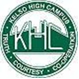 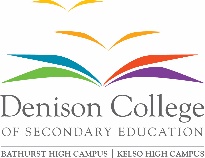 Monday 12 SeptemberTuesday 13 SeptemberWednesday 14 SeptemberThursday 15 SeptemberFriday 16 September9.10am Held in the GymEnglish Paper 1: 10 mins readingAdvanced English (1 ½ hrs)Standard English (1 ½ hrs)Special Provisions in the Library9.10am Held in the GymEnglish Paper 2: 5 mins readingAdvanced English (1 ½ hrs)Standard English (1 ½ hrs)Special Provisions in the libraryNo ExamsiLearnSpecial Provisions in the library                    9.10am Held in the Gym                    5 mins readingBiology (2 hrs)IDT (1 ½ hrs)Modern History DE (2 hrs)Special Provisions in the library9.10am Held in the Gym                   5 mins readingAboriginal Studies (2 hrs)Primary Industries (2 hr)Design and Technology (1 ½ hrs)Geography (2 hrs)Investigating Science (2 hrs)Software Design & Develop (2 hrs)Special Provisions in the library1.10 pm Held in the Gym                   5 mins readingHospitality Food & Bev (1 ½ hrs)Kitchen Operations (1 ½ hrs)Special Provisions in the library1.10 pm Held in the Gym                   5 mins readingSociety and Culture (2 hrs)Entrepreneurship EVET (2 hrs)Special Provisions in the library1.10 pm Held in the Gym                   5 mins readingModern History (2 hrs)Retail (1 ½ hrs)Visual Arts (1 ½ hrs)Special Provisions in the library1.10pm Held in the Gym                   5 mins readingEnglish Extension (2 hrs)PDHPE (2 hrs)Special Provisions in the libraryMonday 19 SeptemberTuesday 20 SeptemberWednesday 21 SeptemberThursday 22 SeptemberFriday 23 September9.10am Held in the Gym                    10 mins readingMathematics Advanced (2 ½ hrs)Mathematics Standard (2 hrs)Catch-up examsSpecial Provisions in the library9.10am   Held in C9                    5 mins readingAgriculture DE (2 hrs)Ancient History (2 hrs)CAFS (2 hr)Economics (2 hrs)Photography (1 hr)Special Provisions in the library9.40am Held in K8                  10 mins readingMathematics Extension 1 (2 hrs) Catch-up examsPublic Holiday9.10am Held in C9                                         f                  5 mins readingDrama (1 hr)Food Technology (2 hrs)Industrial Technology –Metal & Timber (1 ½ hrs)Multimedia (1 ½ hrs)  Catch-up examsSpecial Provisions in the library1.10pm Held in the Gym                     5 mins readingBusiness Studies (2 hrs) Catch-up exams1.10pm Held in C5 Music 1 (1 hr) Special Provisions in the library1.10pm Held in C9                                                        a                5 mins readingChemistry (2 hrs)Construction (1 ½ hrs)Dance (1 hr)Exploring Early Child (1 hr)Special Provisions in the library1.10pm   Held in K8                   5 mins readingPhysics (2 hrs)Catch-up examsEVET as normalSpecial Provisions in the libraryPublic Holiday1.10pm Held in C95 mins readingEarth & Environmental (2 hrs) Legal Studies (2 hrs) SLR (1 hr)Catch-up examsSpecial Provisions in the library